	มกราคม  2565เรื่อง	ขอความร่วมมือประชาสัมพันธ์การประเมินตนเองตามมาตรการปลอดภัยสำหรับองค์กร (COVID Free Setting) ในสถานประกอบกิจการด้านอาหารเรียน  ผู้ว่าราชการจังหวัด ทุกจังหวัดสิ่งที่ส่งมาด้วย 	สำเนาหนังสือกรมอนามัย ที่ สธ 0908.03/308 ลงวันที่ 14 มกราคม 2565	 จำนวน 1 ชุด 	ด้วยกรมอนามัย ขอความร่วมมือประชาสัมพันธ์การกำกับติดตามให้สถานประกอบกิจการด้านอาหารประเมินตนเองตามมาตรการปลอดภัยสำหรับองค์กร (COVID Free Sitting) สำหรับสถานประกอบกิจการด้านอาหาร ประกอบด้วย ร้านอาหาร ตลาดสดและค้าส่ง ตลาดนัด อาหารริมบาทวิถี และร้านค้าปลีกและค้าส่ง เพื่อให้สถานประกอบกิจการดังกล่าวปฏิบัติตามมาตรการรองรับสถานการณ์การระบาดได้อย่าง
มีประสิทธิภาพ	กรมส่งเสริมการปกครองท้องถิ่นพิจารณาแล้ว ขอความร่วมมือจังหวัดประชาสัมพันธ์ให้องค์กรปกครองส่วนท้องถิ่นกำกับติดตามให้สถานประกอบกิจการด้านอาหารประเมินตนเองตามมาตรการดังกล่าว ทั้งนี้ สามารถดาวน์โหลดสิ่งที่ส่งมาด้วยได้ที่เว็บไซต์ https://bit.ly/3rBVOcO หรือ QR Code 
ท้ายหนังสือฉบับนี้ 	จึงเรียนมาเพื่อโปรดพิจารณาขอแสดงความนับถือ อธิบดีกรมส่งเสริมการปกครองท้องถิ่น        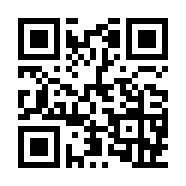 ที่ มท ๐๘๑๙.๒/ว    				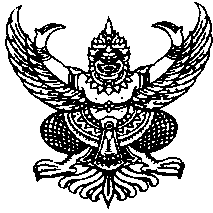 กรมส่งเสริมการปกครองท้องถิ่น
ถนนนครราชสีมา เขตดุสิต กทม. ๑๐๓๐๐ 